خطوات تنفيذ دروس مادة اللغة العربية .
        أولا : بالنسبة للصف الأول الابتدائي .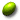 
        اعرض لوحة المحادثة على التلاميذ ، أطلب منهم تأملها واترك لهم حرية التعبير عما يشاهدونه في اللوحة . 
        اطرح أسئلة موجهة حول جزئيات الصورة ، ووزع الأسئلة بعدالة على أكبر عدد ممكن من الــتلاميذ ، عمم الإجابات الصحيحة . 
        انتقل إلى عرض بطاقات الكلمات الجديدة ، اقرأها بصوت واضح ثم أطلب من التلاميذ ترديدها بصورة فردية .ويعتبر هذا التدريب تهيئة مناسبة للقراءة . 
        اقرأ الدرس كاملا ثم اطلب من تلاميذك قراءته 
        اعرض صور الدرس ، ناقشها مع التلاميذ لتتوصل لجمل الدرس من خلالها . 
        اعرض الجمل ودرب التلاميذ على قراءتها مرتبطة بالصور أولا ثم بدون الصور . 
        أعد عرض الجمل مرتبة ترتيبا مخالفا لترتيبها في الكتاب واطلب من التلاميذ التعرف عليها وقراءتها . 
        إلجأ إلى التنويع في الأساليب عن طريق ربط الجملة بالصورة المناسبة . 
        اعرض بطاقات الكلمات الجديدة في الدرس ودرب التلاميذ على قراءتها وتمييزها من بين كلمات أخرى مماثلة . 
        انتقل للأنشطة التقويمية ( التدريبات ) بتحديد التدريب وشرح كيفية تنفيذه 
        نفذ التدريبات بطريقة متوازية مع كتاب التطبيقات اللغوية . 
        تابع تنفيذ التدريبات وتقويمها .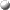 
        ثانيا : بالنسبة للصفين الثاني والثالث الابتدائيين .
        · اعرض لوحة المحادثة واترك للتلاميذ حرية التعبير عما يشاهدونه دون تدخل منك 
        · اطرح أسئلة موجهة تقودهم لجمل الدرس . 
        · اقرأ الدرس على مسامع التلاميذ دون مشاهدته ( قراءة استماع ) . 
        · في الصف الثالث إلجأ للقراءة الصامتة بأن تترك التلاميذ يقرأون الدرس ثم تطرح عليهم سؤالا حول الفكرة العامة للدرس . 
        · اعرض لوحة للدرس وأعد قراءة الدرس على مسامع التلاميذ من اللوحة ومن الكتاب المدرسي ( قراءة القدوة ) . 
        · اطلب من التلاميذ قراءة الدرس ، وابدأ بالمجيدين وراوح بالقراءة بين اللوحة والكتاب . 
        · ناقش التلاميذ في المعنى الاجمالي للدرس ، وانتقل للتدريبات الشفوية . 
        · ابدأ بتدريبات المعجم اللغوي كما وردت في الكتاب ، ثم تدريبات القراءة والأداء ثم الفهم والاستيعاب . 
        · بعد مناقشة تدريبات الفهم والاستيعاب الشفوية انتقل للتدريبات الكتابية في كتاب التطبيقات اللغوية . 
        · استمر في تنفيذ بقية التدريبات بطريقة متوازية بحث تنفذ التدريبات الشفوية أولا في كــــتاب التلميذ ثم التدريبات الكتابية فى كتاب التطبيقات اللغوية